‘MAGNUM P.I.’ ESTÁ DE VOLTA À FOX A 7 de janeiro estreia a 2ª temporada da série ‘Magnum P.I.’;Os novos episódios serão emitidos todas as terças-feiras, às 22h15.Lisboa, 23 de dezembro de 2019‘Magnum P.I.’ está de volta às noites de terça-feira da FOX. A segunda temporada da série tem estreia marcada para o próximo dia 7 de janeiro, às 22h15, com um episódio duplo cheio de ação.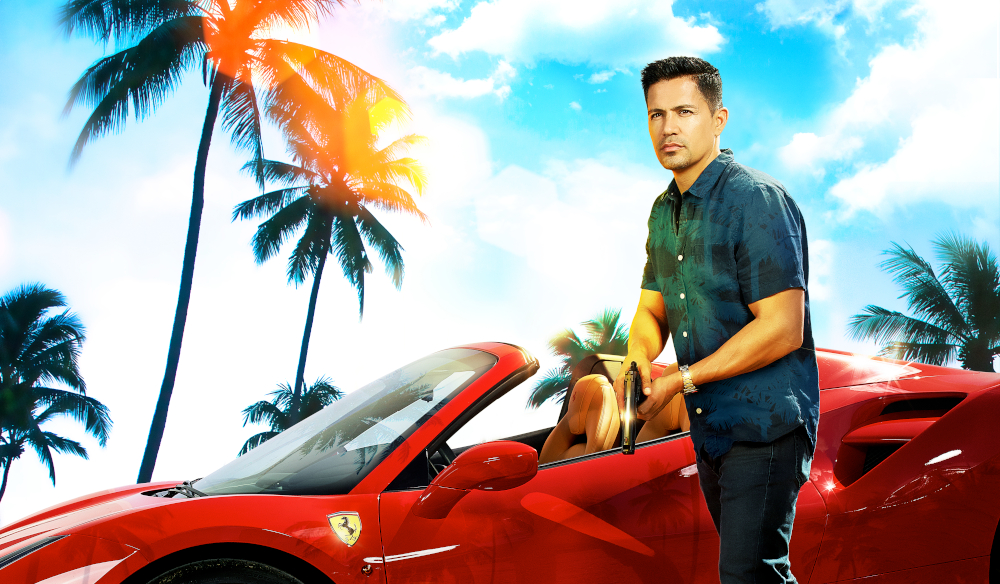 Com o Hawai como cenário principal, a série acompanha o regresso do ex-SEAL da marinha americana Thomas Magnum (Jay Hernandez) ao seu país, após ter sido prisioneiro de guerra no Afeganistão. Agora enquanto investigador privado, Magnum faz-se valer dos conhecimentos e táticas aprendidos na prática militar para solucionar os mais desafiantes casos, tendo sempre ao seu lado os veteranos Theodore “TC” Calvin (Stephen Hill) e Orville “Rick” Wright (Zachary Knighton), e a antiga agente do MI6, Juliet Higgins (Perdita Weeks), por quem está apaixonado. perseguição de um assassino na noite de Halloween até à morte de uma pessoa que foi atirada da varanda do seu quarto de hotelraz ainda a incerteza de Magnum em relação ao interesse de Higgins por si e a grande decisão de Rick em relação à sua carreira.‘Magnum P.I.’ é um reboot da famosa série homónima dos anos 80 que popularizou o ator Tom Selleck, e que arrecadou diversos prémios ao longo de oito temporadas, nomeadamente dois Globos de Ouro e dois Emmy Awards.ESTREIA: Terça-feira, dia 7 de janeiro, às 22h15EMISSÃO: Terças-feiras às 22h15Para mais informações, contacte:Margarida MoraisPR DirectorFOX Networks Group Portugalmargarida.morais@fox.comouCatarina BritoHead of CommunicationLift Consultingcatarina.brito@lift.com.ptSobre a FOX NETWORKS GROUP:O FOX Networks Group (FNG) em Portugal, é o grupo líder no mercado de pay tv (5,6% de share de audiência em 2018). É responsável por 9 canais de televisão – FOX (líder em canais de séries), FOX Life, FOX Movies, FOX Crime, FOX Comedy, 24 Kitchen, National Geographic Channel, Nat Geo Wild e Baby TV – que disponibilizam conteúdos de entretenimento, documentários e infantis. São distribuídos em todos os operadores portugueses: MEO, NOS, NOWO e Vodafone, e o seu catálogo on demand, FOX +, está disponível para mais de 2 milhões de famílias em Portugal. O portefólio FNG está também presente em Angola, Moçambique e Cabo Verde, nos operadores DStv, ZAP, CV Multimédia e Boom TV. Em Angola e Moçambique, em parceria com a DStv, produz o canal exclusivo Mundo FOX.Caso não pretenda continua a receber informação da Lift Consulting, envie por favor mail para dpo@liftworld.net, indicando unsubscribe no assunto.